Veranstaltungskalender 2020                                        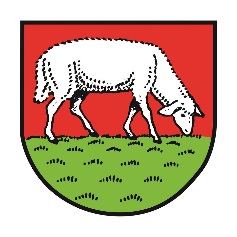 Datum		Uhrzeit		Bezeichnung					Ausrichter05.01.2020	11.00 Uhr	Neujahrsempfang 				Gemeinde10.01.2020	20.00 Uhr	Jahreshauptversammlung im Gasthaus		Freunde historischer „Zur Linde“				Maschinen u. Traktoren Nassauer Land	11.01.2020			Einsammeln der Weihnachtsbäume		Feuerwehr25.01.2020	20.00		Jahreshauptversammlung				TuS25.01.2020			Veranstaltung					Obst-,Gartenbau- u. 										Heimatfreundeverein22.02.2020	16.11		Kreppelkaffee in der Turnhalle			TuS, MGV26.02.2020	20.00		Jahreshauptversammlung mit Heringsessen		FWG05.03.2020	Jahreshauptversammlung 			Förderverein „Grüne 										Liebe“06.03.2020			Tanzwettbewerb für Männertanzgruppen		TuS07.03.2020			Tanzwettbewerb für Kinder- u. Frauentanz-		TuS	gruppen13.03.2020	20.00		Jahreshauptversammlung				Reit- u. Fahrverein13.03.2020	20.00		Jahreshauptversammlung				Feuerwehr14.03.2020	20.00		Jahreshauptversammlung				Jugend & Friends14.03.2020			Obstbaum-Schnittkurs				Obst-,Gartenbau- u. 										Heimatfreundeverein19.03.2019			JHV CDU	 - im Gasthaus „Zur Linde“			OV CDU21.03.2020	20.00		Jahreshauptversammlung im Gasthaus		MGV				„Zur Linde“28.03.2020			Umwelttag 					Gemeinde28.03.2020	15.00		Jahreshauptversammlung				VdK04.04.2020			Jahreshauptversammlung im Gasthaus		Obst-,Gartenbau- u.				„Zur Linde“					Heimatfreundeverein05.04.2019			Jubelkonfirmation				ev. Kirchengemeinde11.04.2020			Reitturnier Late Entry				Reit- u.  Fahrverein11.04.2019	19.00 Uhr	Osterfeuer					ev. Kirchengemeinde12.04.2019	10.00 Uhr	Ostergottesdienst „in der Früh“ 			ev. Kirchengemeinde17.04.2020 bis			Reitturnier					Reit- u. Fahrverein19.04.202025.04.2020			Halbtagesausflug zur Straußenfarm		VdK10.05.2019	10.00 Uhr	Vorstellungsgottesdienst				ev. Kirchengemeinde17.05.2019	10.00 Uhr	Konfirmation					ev. Kirchengemeinde21.05.2020			Fest der Generationen am Feuerwehrgerätehaus	Feuerwehr24.05.2020			Grillfest am Kinderspielplatz im Grundweg		Obst-,Gartenbau- u.										Heimatfreundeverein31.05.2020			Fahr zur Aar					Jugend & Friends31.05.2019	11.00 Uhr	Fahr zur Aar „Gottesdienst im Grünen“ 		ev. Kirchengemeindean der Kirche					15.08.2020			Scheunenfest					CDU18.08.2020			Einschulungsfeier				Grundschule21.08.2020-			großes Reitturnier				Reit- u. Fahrverein23.08.202029.08.2020			Schrottsammlung				Obst-,Gartenbau- u. 										Heimatfreundeverein25.09.2020-			Kirmes						TUS, MGV, Feuerwehr28.09.2020			04.10.2019	10.00 Uhr	Erntedank					ev. Kirchengemeinde08.10.2020-			Konzertreise nach Argentinien			Aarlegro18.10.202017.10.2020			Herbstveranstaltung				VdK24.10.2020	14.00 Uhr	Kürbisschnitzen im Jugendhaus			Jugend & Friends11.11.2020			Sankt Martins Umzug				Förderverein 										Grundschule20.11.2020			Schlachtfest in der Reithalle			Reit- u. Fahrverein28.11.2020			Seniorenfeier					Gemeinde05.12.2020	15.00		Nikolausfeier im Gasthaus „Zur Linde“		VdK05.12.2020			Adventszauber auf dem Rathausplatz		Vereinsgemeinschaft09.12.2020			Weihnachtsfeier					CDU13.12.2020	16.30		Adventskonzert in der Kirche			MGV17.12.2020	19.00 		Singen unterm Weihnachtsbaum am Rathaus	MGV / Aarlegro19.12.2020			Weihnachtsfeier					Obst-,Gartenbau- u. 										Heimatfreundeverein20.12.2020			Weihnachtsfeier 					TUS20.12.2020			Weihnachtsfeier					Reit- u. Fahrverein